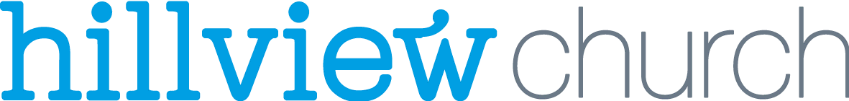 Gift Aid DeclarationMr / Mrs / Miss (Delete as appropriate)Christian name(s)                 I 	________________________________________Surname                     		________________________________________							OfAddress			________________________________________				________________________________________				________________________________________Postcode			________________________________________					Declare that all donations I (please tick appropriate box/boxes below)             have made in the past four years	on and after the date of this declaration       	       		 are to be treated as Gift Aid donations to Hillview Evangelical Church.Signed				________________________________________Date				________________________________________NotesBy signing this Declaration you have confirmed that you have paid income tax or capital gains tax equal to or greater than the amount which will be reclaimed on your donations.(This is currently 25p for every £1 you give but is subject to change)Hillview Church bank details:  NatWest, Eastgate Street, Gloucester, Sort code: 60 09 02  Account number: 76630617Please remember to notify the Treasurer immediately if your circumstances change in this respect.Hillview Evangelical Church26 Colwell Avenue: Hucclecote : Gloucester : GL3 3LXTel : 01452 618485  Email: office@hillviewchurch.net  Website: www.hillviewchurch.net Charity nos: 1115938  Company No : 5899178